САМОРЕГУЛИРУЕМАЯ ОРГАНИЗАЦИЯ  РЕГИОНАЛЬНАЯ АССОЦИАЦИЯ «СТРОИТЕЛИ ТПП РБ»г. Улан-Удэ, ул. Ленина ,д.25, тел 8(3012)21-71-88, e-mail:sro@tpprb.comПРОТОКОЛ № 13Правления СРО РА «Строители ТПП РБ» от 10.03.2023 Форма проведения заседания Правления СРО РА «Строители ТПП РБ»- заочная Дата окончания заочного голосования: «11  марта   2023г. Основание проведения заочного голосования- решение Председателя Правления СРО РА «Строители ТПП РБ» Доржиева Геннадия Юрьевича ( согласно п.7.9. Положения «О Правлении  Саморегулируемой организации Региональная ассоциация «Строители ТПП РБ» от 07.02.2019г., далее - Положение о Правлении). Приглашенные лица :Директор  СРО  Елисафенко Владимир ЛеонидовичСекретарь заседания Правления  Кочетова Лидия Васильевна Общее количество членов Правления : 9 человекЧисло проголосовавших членов Правления  __5_человек Заочное голосование считается правомочным, так как в нем приняли участие не менее половины членов Правления ( согласно п. 7.13 Положения). Лицо, избранное секретарем заседания Правления и уполномоченное на подсчет голосов- Кочетова Лидия Васильевна.ПОВЕСТКА ДНЯ ЗАСЕДАНИЯ ПРАВЛЕНИЯ:1.Информация об организации, намеренной 	 вступить в СРО, оплатившей вступительный взнос и представившей пакет документов. По вопросу  повестки дня :Слушали Директора СРО РА «Строители ТПП РБ» Елисафенко В.Л., который сообщил, что от Общества с ограниченной «Медком» (ИНН 0323403550) поступило заявление о вступлении в члены Саморегулируемой организации РА «Строители ТПП РБ» с намерением осуществлять строительство, реконструкцию, капитальный ремонт, снос объектов капитального строительства (кроме особо опасных, технически сложных и уникальных объектов, объектов использования атомной энергии), стоимость которых не превышает 500,0 млн.руб. млн. рублей. (второй уровень ответственности), в соответствии с которыми внесены взносы в компенсационный Фонд ВВ – 500 тыс.руб. и заключение договоров строительного подряда, реконструкции и капитального ремонта, договоров на осуществление сноса объектов капитального строительства, заключаемых с использованием конкурентных способов заключения договоров по второму уровню ответственности (Фонд ОДО – 2 500 тыс.руб.).Рассмотренные документы соответствуют требованиям. Предложено Правлению СРО РА «Строители ТПП РБ» принять положительное решение по Обществу с ограниченной ответственностью «Медком» (ИНН 0323403550)  и внести сведения в реестр СРО РА «Строители ТПП РБ».Решили по вопросу повестки дня:Принять в члены Региональной ассоциации «Строители ТПП РБ» ООО «Медком» (ИНН 0323403550)Предоставить ООО «Медком» (ИНН 0323403550)  право выполнять строительство, реконструкцию, капитальный ремонт, снос объектов капитального строительства по договорам строительного подряда (кроме особо опасных, технически сложных и уникальных объектов, объектов использования атомной энергии), стоимость которых не превышает 500,0 млн.руб. Установить для ООО «Медком» (ИНН 0323403550)   второй  уровень ответственности по обязательствам договора строительного подряда, сносу объектов капитального строительства (Фонд ВВ - 500,0 тыс. руб. ).Предоставить право ООО «Медком» (ИНН 0323403550)   на заключение договоров строительного подряда, капитального ремонта, реконструкции, договоров сноса объектов капитального строительства, заключаемых с использованием конкурентных способов  заключения договоров по второму  уровню ответственности (Фонд ОДО – 2 500 тыс. руб.).Внести сведения в реестр СРО РА «Строители ТПП РБ».Голосовали: «за» - 5 голосов, «против» - нет  «воздержался» - нет Повестка дня исчерпана. Предложений и дополнений в повестку дня собрания не поступило. Заседание Правления объявляется закрытым.  Директор                                             Елисафенко В.Л.                                                                  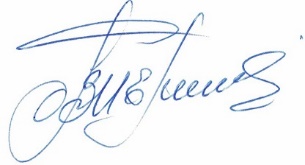 Секретарь заседания Правления                                  Кочетова Л.В.Наименование организацииОГРНИНН Руководитель АдресОбщество с ограниченной ответственностью "МЕДКОМ"                    11180327002217 Дата регистрации 28.02.20180323403550Генеральный директор Буинов Дмитрий Борисович670047, Республика Бурятия,г. Улан-Удэ,ул. Манская,25, тел.8-983-438-01-11